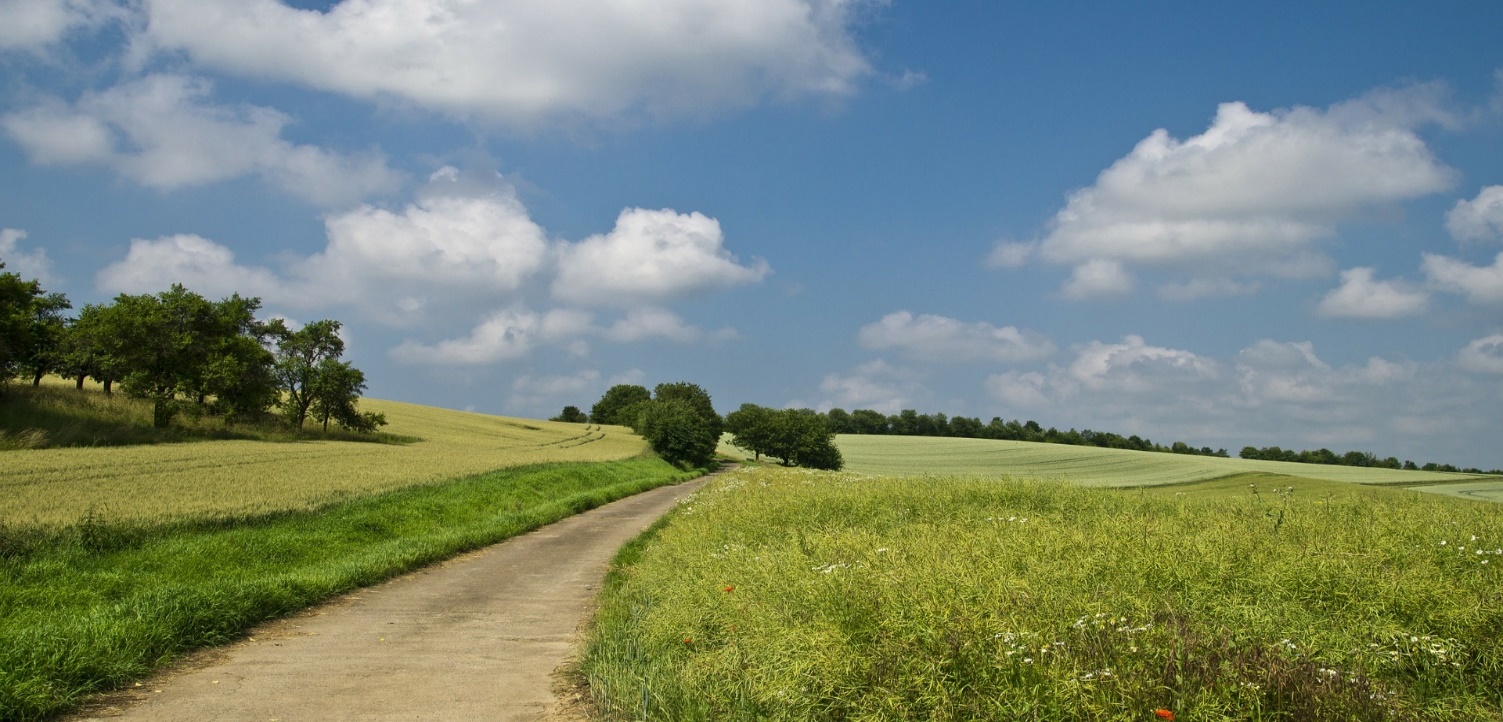 JANVIERJANVIERJANVIERJANVIERJANVIERJANVIERJANVIERMonday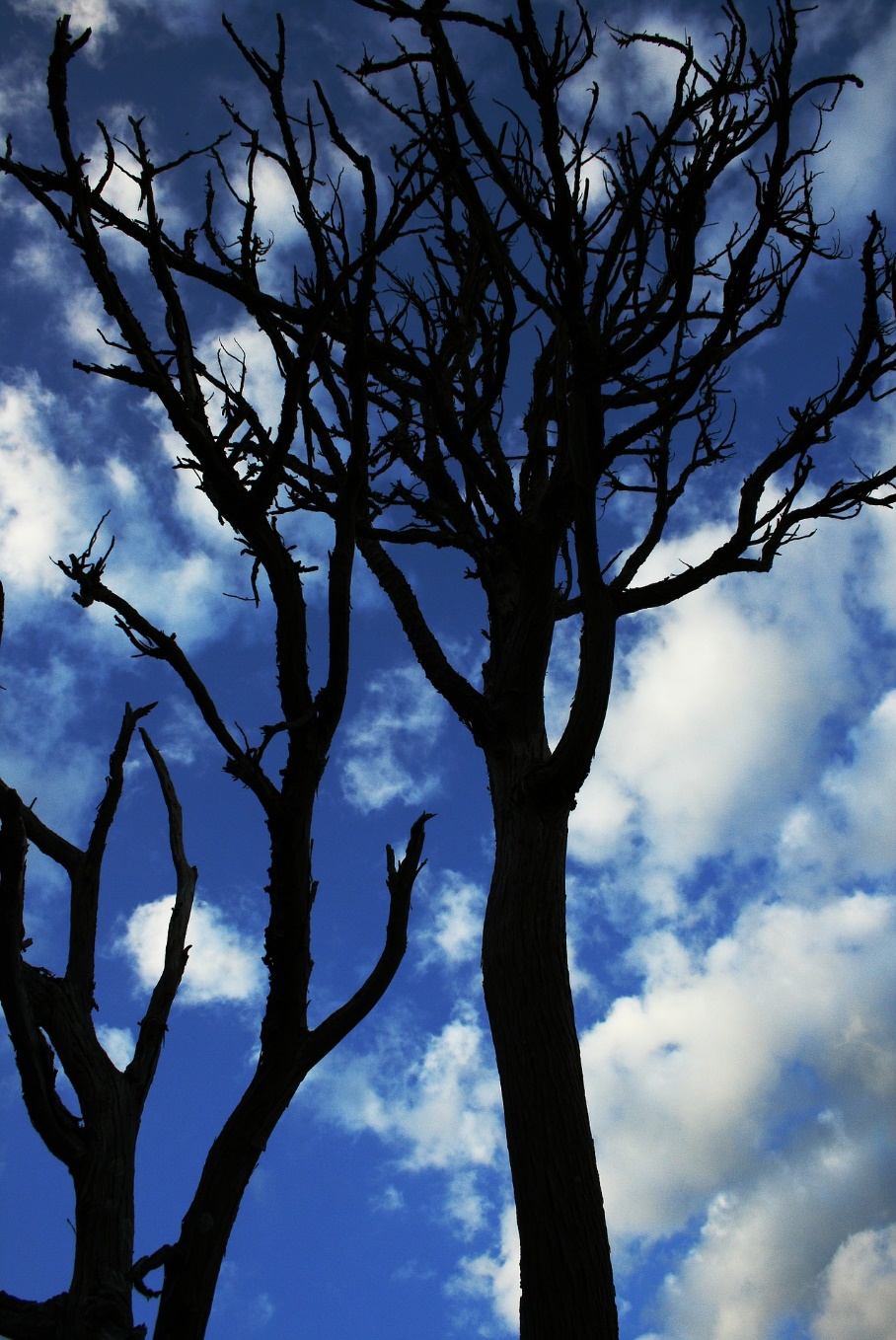 JUILLETJUILLETJUILLETJUILLETJUILLETJUILLETJUILLETLMMJVSDMondayLMMJVSD1234567Monday2526272829301891011121314Monday234567815161718192021Monday910111213141522232425262728Monday161718192021222930311234Monday23242526272829Monday303112345FÉVRIERFÉVRIERFÉVRIERFÉVRIERFÉVRIERFÉVRIERFÉVRIERMondayAOÛTAOÛTAOÛTAOÛTAOÛTAOÛTAOÛTLMMJVSDMondayLMMJVSD2930311234Monday303112345567891011Monday678910111212131415161718Monday1314151617181919202122232425Monday202122232425262627281234Monday272829303112MARSMARSMARSMARSMARSMARSMARSMondaySEPTEMBRESEPTEMBRESEPTEMBRESEPTEMBRESEPTEMBRESEPTEMBRESEPTEMBRELMMJVSDMondayLMMJVSD2627281234Monday272829303112567891011Monday345678912131415161718Monday1011121314151619202122232425Monday171819202122232627282930311Monday24252627282930AVRILAVRILAVRILAVRILAVRILAVRILAVRILMondayOCTOBREOCTOBREOCTOBREOCTOBREOCTOBREOCTOBREOCTOBRELMMJVSDMondayLMMJVSD2627282930311Monday12345672345678Monday8910111213149101112131415Monday1516171819202116171819202122Monday2223242526272823242526272829Monday293031123430123456MondayMAIMAIMAIMAIMAIMAIMAIMondayNOVEMBRENOVEMBRENOVEMBRENOVEMBRENOVEMBRENOVEMBRENOVEMBRELMMJVSDMondayLMMJVSD30123456Monday293031123478910111213Monday56789101114151617181920Monday1213141516171821222324252627Monday1920212223242528293031123Monday262728293012JUINJUINJUINJUINJUINJUINJUINMondayDÉCEMBREDÉCEMBREDÉCEMBREDÉCEMBREDÉCEMBREDÉCEMBREDÉCEMBRELMMJVSDMondayLMMJVSD28293031123Monday26272829301245678910Monday345678911121314151617Monday1011121314151618192021222324Monday171819202122232526272829301Monday2425262728293031